Western Australia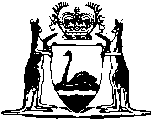 Constitution Amendment (Recognition of Aboriginal People) Act 2015Western AustraliaConstitution Amendment (Recognition of Aboriginal People) Act 2015Contents1.	Short title	22.	Commencement	23.	Act amended	24.	Preamble amended	25.	Section 42 deleted	36.	Section 75 amended	3Western Australia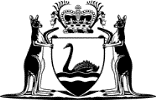 Constitution Amendment (Recognition of Aboriginal People) Act 2015No. 22 of 2015An Act to amend the Constitution Act 1889.[Assented to 17 September 2015]The Parliament of Western Australia enacts as follows:1.	Short title		This is the Constitution Amendment (Recognition of Aboriginal People) Act 2015.2.	Commencement		This Act comes into operation on the day on which it receives the Royal Assent.3.	Act amended		This Act amends the Constitution Act 1889.4.	Preamble amended	(1)	In the Preamble delete “contained:” and insert:		contained;	(2)	At the end of the Preamble insert:And whereas the Legislature of the Colony, as previously constituted, was replaced through this Act with a Parliament, to consist of the Queen, the Legislative Council and the Legislative Assembly with the members of both Houses chosen by the people, and, as constituted, continued as the Parliament of the Colony until Western Australia’s accession as an Original State of the Commonwealth of Australia in 1901 and thereafter has been the Parliament of the State;And whereas the Parliament resolves to acknowledge the Aboriginal people as the First People of Western Australia and traditional custodians of the land, the said Parliament seeks to effect a reconciliation with the Aboriginal people of Western Australia:5.	Section 42 deleted		Delete section 42.6.	Section 75 amended		In section 75 delete the definition of Aborigines Protection Board.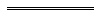 